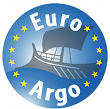 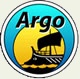 DEPLOYMENT LOG SHEETProject:Argo-ItalyCruise:CALYPSO 2019Ship:R/V Pourquoi Pas?Float Type and Serial Number :ARVOR-IS/N: AI2600 - 18EU018WMO Number:6903264IMEI Number:300234065962040Pump activation time (dd/mm/yyyy hh:mm UTC)30/03/2019 00:30Deployment time (dd/mm/yyyy hh:mm UTC)30/03/2019 00:56Latitude :(xx° xx.xxx’ N)35°  57.900’ NLongitude :(xxx° xx.xxx’ E)004°  17.040’ WWater depth (m):1256 Operator’s name, institution andE-mail:Gino Cristofano and Pierre-Marie PoulainOGSDeployment method (release box, manual, expendable cardboard):ManualMeteorology (sea conditions, wind speed):Wind 17 knots, direction 107 °NComments: